Strilko AndriyExperience:Position applied for: Able SeamanDate of birth: 24.10.1973 (age: 44)Citizenship: UkraineResidence permit in Ukraine: NoCountry of residence: UkraineCity of residence: Bilhorod-DnistrovskyyPermanent address: Octyabrskaya 30/3Contact Tel. No: +38 (048) 492-26-61 / +38 (093) 793-78-72E-Mail: strilko@mail.ruU.S. visa: NoE.U. visa: NoUkrainian biometric international passport: Not specifiedDate available from: 13.10.2013English knowledge: ModerateMinimum salary: 1600 $ per month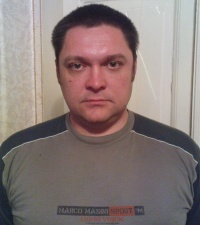 PositionFrom / ToVessel nameVessel typeDWTMEBHPFlagShipownerCrewingAble Seaman04.06.2012-14.12.2012Mineral FaithBulk Carrier175619-Hong-KongBocimar Hong Kong LimitedANGLO-EASTERN UKRAINEAble Seaman27.04.2011-30.12.2011GreenwingBulk Carrier18311-CuprysWonderland Shipping ltdDaphne shippingAble Seaman20.03.2010-22.11.2010BarnacleBulk Carrier19814-CuprysSikar shipping Ltd.Daphne shippingAble Seaman22.01.2009-09.06.2009Baltic marinerRefrigerator10424-LiberiaAquaship ltdMCAAble Seaman29.04.2008-30.10.2008Baltic forvardRefrigerator8864-CuprysSigo marine LVMCAAble Seaman04.11.2005-09.05.2006A.Buryachenko4401-UkraineFishing company SAMys vostochniyAble Seaman08.11.2004-25.05.2005More sodrushestva4500-UkraineInterflot service ltdInterflot ltd